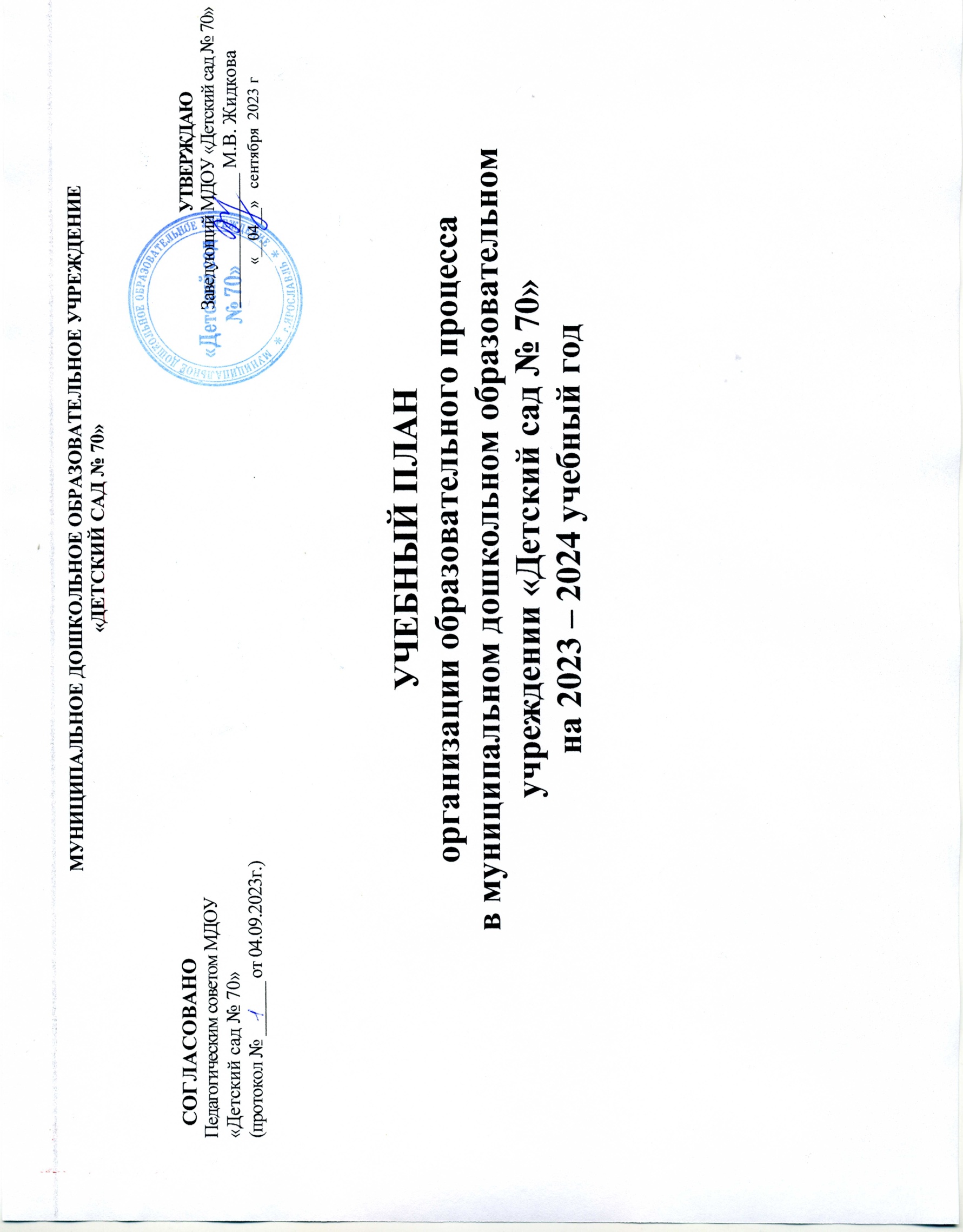 ПОЯСНИТЕЛЬНАЯ ЗАПИСКАОбщие положенияУчебный план   (далее по тексту – План) составлен в соответствии с:           Федеральными документами: Федеральным законом от 29.12.2012 № 273-ФЗ «Об образовании в Российской Федерации»;Федеральным государственным образовательным стандартом дошкольного образования (Утвержден приказом Министерства образования и науки РФ от 17.10.2013 N 1155, зарегистрированным в Минюсте России 14 ноября 2013 г., регистрационный № 30384); Приказом Министерства просвещения РФ от 35.11.2022 г. №1028 «Об утверждении федеральной образовательной программы дошкольного образования»;Приказ Министерства просвещения РФ от 31.07.2020 №373 «Об утверждении порядка организации и осуществления образовательной деятельности по основным общеобразовательным программам- образовательным программам дошкольного образования»;Санитарно-эпидемиологическими требованиями к организациям воспитания и обучения, отдыха и оздоровления детей и молодежи СанПиН 2.4.3648-20, утвержденные постановлением Главного государственного санитарного врача РФ от 28.09.2020 г. № 28;Письмо Министерства образования РФ от 14.03.2000 года № 65/23-16 «О гигиенических требованиях и максимальной нагрузке на детей дошкольного возраста в организованных формах обучения»;Устав МДОУ «Детский сад №70».Учебный план ДОУ является нормативным актом, устанавливающим перечень образовательных областей и объем учебного времени, отводимого на проведение образовательной деятельности. ДОУ работает в режиме пятидневной рабочей недели. Учебный год начинается 1 сентября и заканчивается 31 мая (в 2023-2024 учебном году 36 недель).В 2023-2024 учебном году в ДОУ функционируют 7 общеразвивающих групп, 2 группы компенсирующей направленности и 4 группы комбинированной направленности, укомплектованных в соответствии с возрастными нормами: Группы для детей раннего возраста с 1.5-3 года общеразвивающей направленности – 3; Группы для детей с 3-4 лет общеразвивающей направленности -2; Группа для детей с 4-5 лет общеразвивающей направленности – 1;Группа для детей с 4-5 лет комбинированной направленности – 1Группа для детей с 5-6 лет комбинированной направленности – 2Группа для детей с 5-6 лет компенсирующей направленности – 1Группа для детей с 6-7 лет общеразвивающей направленности – 1Группа для детей с 6-7 лет комбинированной направленности – 1Группа для детей с 6-7 лет компенсирующей направленности – 1Основная цель  Плана - регламентировать специально организованную образовательную деятельность в МДОУ «Детский сад № 70», определить её   направленность, установить виды и формы организации,  их  количество  в неделю.Основными задачами Плана являются: регулирование объема образовательной нагрузки. реализация Федерального государственного образовательного стандарта. При составлении учебного плана учитывались следующие принципы: принцип развивающего образования, целью которого является развитие ребенка; принцип научной обоснованности и практической применимости; принцип соответствия критериям полноты, необходимости и достаточности; принцип обеспечения единства воспитательных, развивающих и обучающих целей и задач процесса образования дошкольников, в процессе реализации которых формируются знания, умения, навыки, которые имеют непосредственное отношение к развитию дошкольников; принцип интеграции непосредственно образовательных областей в соответствии с возрастными возможностями и особенностями воспитанников, спецификой и возможностями образовательных областей; комплексно-тематический принцип построения образовательного процесса; решение программных образовательных задач в совместной деятельности взрослого и детей и самостоятельной деятельности детей не только в рамках непосредственно образовательной деятельности, но и при проведении режимных моментов в соответствии со спецификой дошкольного образования; построение непосредственно образовательного процесса с учетом возрастных особенностей дошкольников, используя разные формы работы. МДОУ реализует: Образовательную программу муниципального дошкольного образовательного учреждения «Детский сад № 70», принятую на заседании педагогического совета 28.08.2023 года и утвержденную заведующим МДОУ 28.08.23 года. Адаптированную основную образовательную программу (АООП) дошкольного образования для детей старшего дошкольного возраста с тяжелыми нарушениями речи, согласованную на заседании педагогического совета 01.09.2017 года и утвержденную заведующим МДОУ 01.09.2017 года.Программу воспитания здорового образа жизни воспитанников МДОУ «Детский сад № 70», согласованную на заседании педагогического совета 02.09.2019 года и утвержденную заведующим МДОУ 02.09.2019 года.Характеристика структуры Плана В структуре Учебного плана МДОУ выделены две части: обязательная и часть, формируемая участниками образовательных отношений. Обе части являются взаимодополняющими и необходимыми с точки зрения реализации требований ФГОС ДО. Обязательная часть обеспечивает выполнение обязательной части основной общеобразовательной программы дошкольного образования. Часть, формируемая участниками образовательных отношений формируется образовательным учреждением с учетом приоритетных направлений его деятельности и реализуется через парциальные образовательные программы, направленные на развитие детей в одной или нескольких образовательных областях. В Плане устанавливается соотношение между обязательной частью и частью, формируемой участниками образовательных отношений: обязательная часть - не менее 60 процентов от общего нормативного времени, отводимого на освоение основных образовательных программ дошкольного образования. Обязательная часть предполагает комплексность подхода, обеспечивая развитие во всех пяти взаимодополняющих образовательных областях (пункт 2.5 Стандарта). часть, формируемая участниками образовательных отношений - не более 40 процентов от общего нормативного времени, отводимого на освоение основных образовательных программ дошкольного образования. Эта часть плана отражает специфику детского сада, позволяет более полно реализовать социальный заказ на образовательные услуги, учитывать специфику национально-культурных, демографических, климатических условий, в которых осуществляется образовательный процесс. организация деятельности взрослых и детей по реализации и освоению основной образовательной программы МДОУ осуществляется в двух основных формах организации образовательного процесса: совместной деятельности взрослого и детей; самостоятельной деятельности детей. Решение образовательных задач в совместной деятельности взрослого и детей осуществляется как в виде специально организованной образовательной деятельности, так и в виде образовательной деятельности, осуществляемой в ходе режимных моментов. Содержание образовательных областей определяется возрастными и индивидуальными особенностями детей, целями и задачами Программы и реализуется в различных видах детской деятельности:ранний возраст: предметная деятельность и игры с составными и динамическими игрушками, экспериментирование с материалами и веществами, общение со взрослым и совместные игры со сверстниками под руководством взрослого, самообслуживание и действия с бытовыми предметами-орудиями, восприятие смысла музыки, сказок, стихов, рассматривание картинок, двигательная активность; дошкольный возраст: игровая, двигательная, познавательно-исследовательская, коммуникативная, изобразительная, конструирование, музыкальная, самообслуживание и элементарный бытовой труд, восприятие художественной литературы и фольклора), их интеграцию с использованием разнообразных форм и методов работы, выбор которых осуществляется педагогами самостоятельно в зависимости от уровня освоения Программы и решения конкретных образовательных задач.Объем учебной нагрузки в течение недели определен в соответствии с санитарно-эпидемиологическими требованиями к устройству, содержанию и организации режима работы дошкольных образовательных учреждений (СанПиН 2.4.3648-20). В План включены пять направлений, обеспечивающие познавательное, речевое, социально-личностное, художественно-эстетическое и физическое развитие детей. Реализация Плана предполагает обязательный учет принципа интеграции образовательных областей в соответствии с возрастными возможностями и особенностями воспитанников, спецификой и возможностями образовательных областей. Реализация физического и художественно-эстетического направлений занимает не менее 50% общего времени занятий. Образовательная деятельность по физическому, изобразительному и музыкальному развитию проводится со всей группой. Музыкальное воспитание детей МДОУ осуществляют музыкальные руководители, физическое развитие – инструктор по физической культуре. Для детей раннего возраста с 1 года 6 месяцев до 3 лет длительность непрерывной образовательной деятельности не превышает 10 мин. и осуществляется в первую и вторую половину дня. Организация специально организованной образовательной деятельности:- для детей с 1,5 до 3 лет – подгрупповая;- для детей с 4 до 7 лет - подгрупповые, фронтальныеДля детей в возрасте от 1,5 до 3 лет специально организованная образовательная деятельность составляет не более 1 часа 30 минут в неделю (игровая, музыкальная деятельность, общение, развитие движений). Продолжительность специально организованной образовательной деятельности не более 10 минут в первую и вторую половину дня.Максимально допустимый объем недельной образовательной нагрузки, включая реализацию дополнительных образовательных программ, для детей дошкольного возраста составляет: дети четвертого года жизни  – 2 часа 45 мин.,дети пятого года жизни  – 4 часов,дети шестого года жизни – 6 часов 15 минут,дети седьмого года жизни – 8 часов 30 минутПродолжительность специально организованная специально организованной образовательной деятельности для детей 4-го года жизни - не более 15 минут,для детей 5-го года жизни - не более 20 минут,для детей 6-го года жизни - не более 25 минутдля детей 7-го года жизни - не более 30 минут.Максимально допустимый объем образовательной нагрузки в первой половине днядля детей 1,5 - 5 лет не превышает 30 и 40 минут соответственно,для детей 5 - 7 лет не превышает  50 минут и 1,5 часа соответственно.В середине времени, отведенного на специально организованная образовательную деятельность, проводят физкультминутку. Перерывы между периодами непосредственно образовательной деятельности - не менее 10 минут.Специально организованная образовательная деятельность с детьми   старшего дошкольного возраста осуществляется во второй половине дня после дневного сна, но не чаще 2-3 раз в неделю. Ее продолжительность должна составлять не более 25-30 минут в день. В середине непосредственно образовательной деятельности статического характера проводят физкультминутку.Специально организованная образовательная деятельность физкультурно-оздоровительного и эстетического цикла занимает не менее 50% общего времени, отведенного на непосредственно образовательную деятельность.Специально организованная образовательная деятельность, требующая повышенной познавательной активности и умственного напряжения детей, проводится в первую половину дня и в дни наиболее высокой работоспособности (вторник, среда), сочетается с физкультурными и музыкальными занятиями.Общественно-полезный труд детей старшей и подготовительной групп проводится в форме самообслуживания, элементарного хозяйственно-бытового труда и труда на природе (сервировка столов, помощь в подготовке к занятиям). Его продолжительность не превышает 20 минут в день.В соответствии с Законом «Об образовании» для воспитанников МДОУ предлагаются дополнительные образовательные услуги, которые организуются в вечернее время 2-3  раза в неделю продолжительностью 25-30 минут (старший возраст).ПЛАН                  организации образовательной деятельности с воспитанниками групп дошкольного возраста                               в 2023-2024 учебном году"образовательная деятельность осуществляется в ходе режимных моментов и интеграции с другими видами деятельности"""образовательная деятельность осуществляется по всем направлениям развития детей в совместной деятельности взрослого и детейПЛАНорганизации образовательной деятельности с воспитанниками групп раннего возрастав 2023-2024 учебном году*образовательная деятельность осуществляется в ходе режимных моментов и интеграции с другими видами деятельности** образовательная деятельность осуществляется по всем направлениям развития детей в совместной деятельности взрослого и детейУЧЕБНЫЙ ПЛАНреализации образовательной программы МДОУ «Детский сад № 70»в 2023-2024 учебном году*образовательная деятельность осуществляется в ходе режимных моментов и интеграции с другими видами деятельности **образовательная деятельность осуществляется по всем направлениям развития детей в совместной деятельности взрослого и детей №Образовательные областиНаправления реализации образовательных областейГруппы общеразвивающей направленностиГруппы общеразвивающей направленностиГруппы общеразвивающей направленностиГруппы общеразвивающей направленностиГруппы общеразвивающей направленностиГруппы общеразвивающей направленностиГруппы общеразвивающей направленностиГруппы компенсирующей икомбинированнойнаправленности для детей с ТНР(ОНР)Группы компенсирующей икомбинированнойнаправленности для детей с ТНР(ОНР)Группы компенсирующей икомбинированнойнаправленности для детей с ТНР(ОНР)Группы компенсирующей икомбинированнойнаправленности для детей с ТНР(ОНР)Группы компенсирующей икомбинированнойнаправленности для детей с ТНР(ОНР)для детей 3-4 летдля детей 4-5 летдля детей 4-5 летдля детей 5-6 летдля детей 5-6 летдля детей 5-6 летдля детей 6-7 летдля детей 4-5 летдля детей 5-6 летдля детей 5-6 летдля детей 5-6 летдля детей 6-7летОбязательная часть ПрограммыОбязательная часть ПрограммыОбязательная часть ПрограммыОбязательная часть ПрограммыОбязательная часть ПрограммыОбязательная часть ПрограммыОбязательная часть ПрограммыОбязательная часть ПрограммыОбязательная часть ПрограммыОбязательная часть ПрограммыОбязательная часть ПрограммыОбязательная часть ПрограммыОбязательная часть ПрограммыОбязательная часть ПрограммыОбязательная часть Программы1Познавательное развитиеФормирование элементарных математических представлений1 раз в неделюАА1 раз в неделюАА1 раз в неделюАА1 раз в неделюАА1 раз в неделюАА1 раз в неделюАА1 раз в неделюАА1 раз в неделюАА1 раз в неделюАА1 раз в неделюАА1 раз в неделюАА1 раз в неделюАА2Ознакомление с предметным окружением и социальным миром1 раз в 2 недели **1 раз в 2 недели **1 раз в 2 недели **1 раз в 2 недели **1 раз в 2 недели **1 раз в 2 недели **1 раз в 2 недели **1 раз в 2 недели **1 раз в 2 недели **1 раз в 2 недели **1 раз в 2 неделиАА1 раз в 2 неделиАА3Ознакомление с миром природы1 раз в 2 недели **1 раз в 2 недели **1 раз в 2 недели **1 раз в 2 недели **1 раз в 2 недели **1 раз в 2 недели **1 раз в 2 недели **1 раз в 2 недели **1 раз в 2 недели **1 раз в 2 недели **1 раз в 2 неделиАА1 раз в 2 неделиАА4Речевое развитиеОбогащение активного словаря****АААААААААА1 раз в неделюАА1 раз в неделюАА1 раз в неделюАА1 раз в 2 недели1 раз в 2 недели5Развитие связной, грамматически правильной диалогической и монологической речи1 раз в неделюАА1 раз в неделюАА1 раз  в неделю1 раз  в неделю1 раз в неделюАА1 раз в неделюАА1 раз в неделюАА1 раз  в неделю1 раз  в неделю1 раз в неделюАА1 раз в 2 недели •1 раз в 2 недели •6Подготовка к обучению грамоте----1 раз в неделюАА2 раза в неделюАА2 раза в неделюАА--1 раз в неделюАА2 раза в неделюАА2 раза в неделюАА7Чтение художественной литературыАААААААААААА8Художественно-эстетическое развитиеМузыка2 раза в неделю **2 раза в неделю **2 раза в неделю **2 раза в неделю **2 раза в неделю **2 раза в неделю **2 раза в неделю **2 раза в неделю **2 раза в неделю **2 раза в неделюАА2 раза в неделюАА2 раза в неделюАА9Лепка1 раз в 2 недели **1 раз в 2 недели **1 раз в 2 недели **1 раз в 2 недели **1 раз в 2 недели **1 раз в 2 недели **1 раз в 2 недели **1 раз в 2 недели **1 раз в 2 недели **1 раз  в 2 неделиАА1 раз в 2 неделиАА1 раз в 2 неделиАА10Аппликация1 раз в 2 недели **1 раз в 2 недели **1 раз в 2 недели **1 раз в 2 недели **1 раз в 2 недели **1 раз в 2 недели **1 раз в 2 недели **1 раз в 2 недели **1 раз в 2 недели **1 раз в 2 недели **1 раз в 2 недели1 раз в 2 недели11Рисование1 раз в неделюА*1 раз в неделюА*1 раз в неделюАА1 раз в неделюАА1 раз в неделю1 раз в неделю **1 раз в неделю **1 раз в неделюАА1 раз в неделюАА1 раз в  неделю **1 раз в  неделюАА1 раз в  неделюАА12Народное ДПИ""АА1 раз в неделюАА1 раз в  неделю **1 раз в  неделю **АА1 раз в неделюАА1 раз в  неделюАА1 раз в  неделюАА13КонструированиеАААААААААААААААААААААААА14Физическая культураФизическая культура2 раза в неделю **2 раза в неделю **2 раза в неделю **2 раза в неделю **2 раза в неделю **2 раза в неделю **2 раза в неделю **2 раза в неделю **2 раза в неделю **2 раза в неделюАА2 раза в неделюАА2 раза в неделюАА15Физическая культура на воздухе1 раз в неделю1 раз в неделю1 раз в неделю1 раз в неделю1 раз в неделю1 раз в неделю1 раз в неделю1 раз в неделю1 раз в неделю1 раз в неделю1 раз в неделю1 раз в неделю16Социально-коммуникативное развитиеСоциализация, развитие общенияАААААААААА1 раз в неделю*А1 раз в неделю*ААААААА1 раз в неделю1 раз в неделю17Нравственно-патриотическое воспитаниеАААААААААААААААААААААААА18Самообслуживание, самостоятельность, трудовое воспитаниеАААААААААААА19Формирование основ безопасностиААААААААААААААААААААААААЧасть Программы, формируемая участниками образовательных отношенийЧасть Программы, формируемая участниками образовательных отношенийЧасть Программы, формируемая участниками образовательных отношенийЧасть Программы, формируемая участниками образовательных отношенийЧасть Программы, формируемая участниками образовательных отношенийЧасть Программы, формируемая участниками образовательных отношенийЧасть Программы, формируемая участниками образовательных отношенийЧасть Программы, формируемая участниками образовательных отношенийЧасть Программы, формируемая участниками образовательных отношенийЧасть Программы, формируемая участниками образовательных отношенийЧасть Программы, формируемая участниками образовательных отношенийЧасть Программы, формируемая участниками образовательных отношенийЧасть Программы, формируемая участниками образовательных отношенийЧасть Программы, формируемая участниками образовательных отношенийЧасть Программы, формируемая участниками образовательных отношений20«Приобщение детей к истокам русской народной культуры»«Приобщение детей к истокам русской народной культуры»АААААААААААААААААААААААА21«Юный эколог»«Юный эколог»АААААААААААААААААААААААА22ИзостудияИзостудия-----1 раз в неделю1 раз в неделю---1 раз в неделю1 раз в неделю23Коррекционное направлениеКоррекционное направление---------3 раза в неделю3 раза в неделю3 раза в неделюВсегоВсегоВсего101011111213131212151616Длительность непосредственно образовательной деятельностиДлительность непосредственно образовательной деятельностиДлительность непосредственно образовательной деятельности15 минут15 минут20 минут20 минут20-25 минут30 минут30 минут20 минут20 минут20-25 минут30 минут30 минутОбъем организованной образовательной деятельности в неделюОбъем организованной образовательной деятельности в неделюОбъем организованной образовательной деятельности в неделю2 ч 30 мин2 ч 30 минЗч 40 минЗч 40 мин5 ч6 ч 30 мин6 ч 30 мин4ч4ч5ч6 ч 30 мин6 ч 30 мин№Образовательные областиНаправления реализации образовательных областейГруппа раннего возрастаОбязательная часть ПрограммыОбязательная часть ПрограммыОбязательная часть ПрограммыОбязательная часть Программы1Познавательное развитиеФормирование элементарных математических представлений1 раз в неделю2Ознакомление с предметным окружением и социальным миром1 раз в 2 неделип jОзнакомление с миром природы1 раз в 2 недели4Речевое развитиеОбогащение активного словаряkk5 6Развитие    связной,    грамматически   правильной   диалогической    и монологической речи1 раз в неделюЧтение художественной литературыА7Художественно-эстетическое развитиеМузыка2 раза в неделю8Лепка1 раз в 2 недели9Аппликация1 раз в 2 недели10Рисование1 раз в неделю11Конструирование**12Физическая культураФизическая культура2 раза в неделю13Социально-коммуникативное развитиеСоциализация, развитие общения•к -к14Нравственное воспитание•к*15Самообслуживание, самостоятельность, трудовое воспитание*16Формирование основ безопасностиkitВсегоВсегоВсего9Длительность непосредственно образовательной деятельностиДлительность непосредственно образовательной деятельностиДлительность непосредственно образовательной деятельности10 минутОбъем организованной образовательной деятельности в неделюОбъем организованной образовательной деятельности в неделюОбъем организованной образовательной деятельности в неделю1ч 30 мин№Образовательные областиНаправления реализации образовательных областейГруппы общеразвивающей направленностиГруппы общеразвивающей направленностиГруппы общеразвивающей направленностиГруппы общеразвивающей направленностиГруппы общеразвивающей направленностиГруппы общеразвивающей направленностиГруппы общеразвивающей направленностиГруппы общеразвивающей направленностиГруппы общеразвивающей направленностиГруппы общеразвивающей направленностиГруппы общеразвивающей направленностиГруппы общеразвивающей направленностиГруппы общеразвивающей направленностиГруппы общеразвивающей направленностиГруппы общеразвивающей направленностиГруппы общеразвивающей направленностиГруппы общеразвивающей направленностиГруппы общеразвивающей направленностиГруппы компенсирующей и комбинированной  направленности для детей с ТНР (ОНР)Группы компенсирующей и комбинированной  направленности для детей с ТНР (ОНР)Группы компенсирующей и комбинированной  направленности для детей с ТНР (ОНР)Группы компенсирующей и комбинированной  направленности для детей с ТНР (ОНР)Группы компенсирующей и комбинированной  направленности для детей с ТНР (ОНР)Группы компенсирующей и комбинированной  направленности для детей с ТНР (ОНР)Группы компенсирующей и комбинированной  направленности для детей с ТНР (ОНР)Группы компенсирующей и комбинированной  направленности для детей с ТНР (ОНР)Группы компенсирующей и комбинированной  направленности для детей с ТНР (ОНР)№Образовательные областиНаправления реализации образовательных областейДля детей раннего возраста с 1.5 до 3 летДля детей раннего возраста с 1.5 до 3 летДля детей раннего возраста с 1.5 до 3 летДля детей раннего возраста с 1.5 до 3 летДля детей раннего возраста с 1.5 до 3 летДля детей с 3 до 4 летДля детей с 3 до 4 летДля детей с 3 до 4 летДля детей с 4 до 5 летДля детей с 4 до 5 летДля детей с 4 до 5 летДля детей с 5 до 6 летДля детей с 5 до 6 летДля детей с 5 до 6 летДля детей с 5 до 6 летДля детей с 6 до7Для детей с 6 до7Для детей с 6 до7Для детей с 4 до 5 летДля детей с 4 до 5 летДля детей с 4 до 5 летДля детей с 5 до 6 летДля детей с 5 до 6 летДля детей с 5 до 6 летДля детей с 6 до7Для детей с 6 до7Для детей с 6 до7НММГГНМГНМГННМГНМГНМГНМГНМГОбязательная часть ПрограммыОбязательная часть ПрограммыОбязательная часть ПрограммыОбязательная часть ПрограммыОбязательная часть ПрограммыОбязательная часть ПрограммыОбязательная часть ПрограммыОбязательная часть ПрограммыОбязательная часть ПрограммыОбязательная часть ПрограммыОбязательная часть ПрограммыОбязательная часть ПрограммыОбязательная часть ПрограммыОбязательная часть ПрограммыОбязательная часть ПрограммыОбязательная часть ПрограммыОбязательная часть ПрограммыОбязательная часть ПрограммыОбязательная часть ПрограммыОбязательная часть ПрограммыОбязательная часть ПрограммыОбязательная часть ПрограммыОбязательная часть ПрограммыОбязательная часть ПрограммыОбязательная часть ПрограммыОбязательная часть ПрограммыОбязательная часть Программы1Познаватель-ное развитиеФормирование элементарных математических представлений14434341434143434143428681434143414342Познаватель-ное развитиеОзнакомление с предметным окружением и социальным миром0,52217170,52171434341434143414340,5**2 **17 **0,5**2 **17 **3Познаватель-ное развитиеОзнакомление с миром природы0,52217170,52171434341434143414340,5**2 **17 **0,5**2 **17 **4Речевое развитиеОбогащение активного словаря ************************************143414340,52175Речевое развитиеРазвитие связной, грамматически правильной диалогической и монологической речи1443434286428646414341434286414341,56516Речевое развитиеПодготовка к обучению грамоте------------1412864---143428687Речевое развитиеЧтение художественной литературы***************************8Художественно-эстетичес-кое развитиеМузыка28868682868286868286828682868286828689Художественно-эстетичес-кое развитиеЛепка0,52217170,52170,5217170,52170,52170,52170,52170,521710Художественно-эстетичес-кое развитиеАппликация0,52217170,52170,5217170,52170,52170,52170,52170,521711Художественно-эстетичес-кое развитиеРисование144343414341434341434143414341434143412Художественно-эстетичес-кое развитиеНародное ДПИ--------****14341434***143414  3413Художественно-эстетичес-кое развитиеКонструирование******************************************************14Физическая культураФизическая культура228686828682868682868286828682868286815Физическая культураФизическая культура на воздухе114343414341434341434143414341434143416Социально-коммуникативное развитиеСоциализация, развитие общения******************************************************17Социально-коммуникативное развитиеНравственно-патриотическое воспитание******************************************************18Социально-коммуникативное развитиеСамообслуживание, самостоятельность, трудовое воспитание***************************19Социально-коммуникативное развитиеФормирование основ безопасности******************************************************Часть Программы, формируемая участниками образовательных отношенийЧасть Программы, формируемая участниками образовательных отношенийЧасть Программы, формируемая участниками образовательных отношенийЧасть Программы, формируемая участниками образовательных отношенийЧасть Программы, формируемая участниками образовательных отношенийЧасть Программы, формируемая участниками образовательных отношенийЧасть Программы, формируемая участниками образовательных отношенийЧасть Программы, формируемая участниками образовательных отношенийЧасть Программы, формируемая участниками образовательных отношенийЧасть Программы, формируемая участниками образовательных отношенийЧасть Программы, формируемая участниками образовательных отношенийЧасть Программы, формируемая участниками образовательных отношенийЧасть Программы, формируемая участниками образовательных отношенийЧасть Программы, формируемая участниками образовательных отношенийЧасть Программы, формируемая участниками образовательных отношенийЧасть Программы, формируемая участниками образовательных отношенийЧасть Программы, формируемая участниками образовательных отношенийЧасть Программы, формируемая участниками образовательных отношенийЧасть Программы, формируемая участниками образовательных отношенийЧасть Программы, формируемая участниками образовательных отношенийЧасть Программы, формируемая участниками образовательных отношенийЧасть Программы, формируемая участниками образовательных отношенийЧасть Программы, формируемая участниками образовательных отношенийЧасть Программы, формируемая участниками образовательных отношенийЧасть Программы, формируемая участниками образовательных отношенийЧасть Программы, формируемая участниками образовательных отношенийЧасть Программы, формируемая участниками образовательных отношений20«Приобщение детей к истокам русской народной культуры»«Приобщение детей к истокам русской народной культуры»******************************************************21«Дорожная грамота»«Дорожная грамота»******************************************************22ИзостудияИзостудия---------------1434---143423Коррекционное направлениеКоррекционное направление------------------14342864312102ВсегоВсегоВсего99363063061144374124840840815605101768578145041015605101768578Длительность непосредственно образовательной деятельностиДлительность непосредственно образовательной деятельностиДлительность непосредственно образовательной деятельности10 минут10 минут10 минут10 минут10 минут15 минут15 минут15 минут20 минут20 минут20 минут20 минут25 минут25 минут25 минут30 минут30 минут30 минут20 минут20 минут20 минут25 минут25 минут25 минут30 минут30 минут30 минутОбъем организованной образовательной деятельности в неделюОбъем организованной образовательной деятельности в неделюОбъем организованной образовательной деятельности в неделю1ч 30 мин1ч 30 мин1ч 30 мин1ч 30 мин1ч 30 мин2 ч 45 мин2 ч 45 мин2 ч 45 мин4 ч4 ч4 ч4 ч6 ч 15мин6 ч 15мин6 ч 15мин8 ч 30 мин8 ч 30 мин8 ч 30 мин4 ч4 ч4 ч6 ч 15мин6 ч 15мин6 ч 15мин8 ч 30 мин8 ч 30 мин8 ч 30 мин